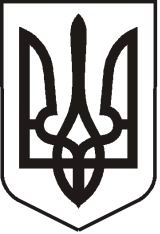 УКРАЇНАЛУГАНСЬКА   ОБЛАСТЬПОПАСНЯНСЬКА  МІСЬКА  РАДАВИКОНАВЧИЙ КОМІТЕТРIШЕННЯ18 грудня 2018 р.                             м. Попасна		                                   № 101 Про затвердження плану роботивиконавчого комітету Попаснянськоїміської ради на  І півріччя 2019 року З метою планування роботи виконавчого комітету Попаснянської міської ради, враховуючи пропозиції заступників міського голови, керуючого справами  виконкому міської ради, начальників відділів апарату виконавчого комітету міської ради, відповідно до статей 29, 40, 52 Закону України «Про місцеве самоврядування в Україні»,  виконавчий комітет Попаснянської міської радиВИРІШИВ: Затвердити план роботи виконавчого комітету Попаснянської міської ради на  І півріччя 2019 року  (додаток 1).Заступникам міського голови, керуючому справами виконкому міської ради, начальникам відділів апарату виконкому міської ради забезпечити своєчасну і якісну підготовку  питань на розгляд виконавчим комітетом та виконання прийнятих рішень.Рішення виконкому міської ради від 15.12.2017 № 109 «Про  затвердження плану роботи виконавчого комітету Попаснянської міської ради на 2017 рік» вважати таким, що втратило чинність.Контроль  за  виконанням  рішення покласти на  заступників міського голови Гапотченко І.В., Табачинського М.М., Хащенка Д.В., керуючого справами виконкому міської ради Кулік Л.А.             Міський голова                                                               Ю.І.Онищенко     ЗАТВЕРДЖЕНО     рішення виконкому	     Попаснянської  міської ради     18.12.2018   № 101П Л А Н роботи виконавчого комітету Попаснянської міської ради на І  півріччя 2019 рокуІ. Питання для внесення на розгляд виконавчого комітету міської ради:СІЧЕНЬПро підсумки роботи за 2018 рік щодо розгляду звернень громадян у виконавчому комітеті Попаснянської міської ради.Кулік Л.А.Степанова В.М.ЛЮТИЙПро розгляд звіту про виконання міського бюджету  за   2018 рік.                                                             Гапотченко І.В.                                                             Омельченко Я.СПро підсумки виконання Плану соціально-економічного розвитку        міста Попасна за  2018 рік.                                                             Табачинський М.М.                                                             Бондарева М.О.Звіт директора Попаснянського КП «СКП» про підсумки фінансово-господарської діяльності підприємства за 2018 рік.   Хащенко Д.В.Кролівець Л.О.Бондарева М.ОЗвіт директора Попаснянського МСЗ «Відродження» про підсумки фінансово-господарської діяльності закладу за 2018 рік.                                                             Гапотченко І.В.                                                             Руденко О.Б.Звіт директора КУ Попаснянської міської ради «Трудовий архів територіальних громад району»  про підсумки фінансово-господарської діяльності установи за 2018 рік.                                                             Гапотченко І.В.                                                             Алексієнко І.В.БЕРЕЗЕНЬПро заходи з благоустрою та санітарної очистки міста Попасна.  Хащенко Д.В.  Бондарева М.О.КВІТЕНЬПро підсумки роботи комунальних підприємств  міста Попасна в осіньо-зимовий період та завдання щодо підготовки до осінньо-зимового періоду на 2019-2020 роки.Табачинський М.М., Хащенко Д.В.Бондарева М.О.ТРАВЕНЬПро розгляд звіту про виконання міського бюджету за І квартал 2019     року.                                                               Гапотченко І.В.                                                                     Омельченко Я.С.Про організацію та проведення  міського конкурсу «Гордість Попасної - 2018»                                                               Гапотченко І.В.                                                               Висоцька Н.О.ЧЕРВЕНЬ Про затвердження Плану роботи виконавчого  комітету  Попаснянської міської ради  на ІІ півріччя 2019 року.Кулік Л.А.	ІІ. Щомісячні питання для внесення на розгляд виконавчого комітету.Про передачу в оренду комунального майна територіальної громади міста Попасна.                                                                 Хащенко Д.В.                                                                 Бондарева М.О. Про розгляд житлових питань.Гапотченко І.В.	Демченко К.С.      3. Про присвоєння поштових адрес.                                                                           Хащенко Д.В.                                                                 Бондарева М.О. ІІІ. Підготовка проектів розпоряджень міського головиз основної діяльності (заступники міського голови, керуючий справами виконкому міської ради, відділи виконкому міської ради)з особового складу  (Кулік Л.А., Степанова В.М.)про надання щорічних оплачуваних  відпусток та відпусток у зв’язку з навчанням (Кулік Л.А., Степанова В.М.)про стягнення, надання короткострокових  відряджень працівникам (Кулік Л.А., Коваленко В.П., Степанова В.М.)з адміністративно-господарських питань (Кулік Л.А., Омельченко Я.С.) 	ІV. Організація виконання законів України, Указів Президента України, постанов Кабінету Міністрів України, розпоряджень керівника Попаснянської військово-цивільної – голови райдержадміністрації, керівника Луганської військово-цивільної  - голови облдержадміністрації.								Постійно.								Міський голова, заступники								міського голови, керуючий								справами виконкому згідно з								розподілом обов’язків,                                                                                      юридичний відділ.V. Організаційні заходи:	1. Наради, семінари :оперативна нарада у міського голови з його заступниками  	(щоденно - 8.00)оперативна нарада з працівниками відділу житлово-комунального господарства, архітектури, містобудування та землеустрою                                                                            (щоденно - 8.15 та 16.00)                                                                            Бондарева М.О. проведення семінарів, нарад з головами квартальних та вуличних комітетів міста (за окремим планом) Гапотченко І.В.навчання посадових осіб виконавчого комітету Попаснянської міської ради (за окремим планом)	Кулік Л.А.Коваленко В.П.2. Засідання комісій:громадська комісія з житлових питань				                                                                           (за окремим планом)                                                                           Гапотченко І.В.                                                                           Демченко К.С.адміністративна комісія                                                                           (за окремим планом)                                                                           Табачинський М.М.	Лошатецький Д.О.комісія з розгляду земельних спорів(за необхідністю)Коваленко В.П.Кучеренко К.Ю.комісія з відбору оціночної діяльності                                                                                             (за необхідністю)	Хащенко Д.В.	Іщенко О.В.комісія з розгляду питань розташування тимчасових споруд (металевих гаражів) у м.Попасна                                                                             (за необхідністю)Хащенко Д.В.Кучеренко К.Ю.	комісія з надання матеріальної допомоги мешканцям міста								(за окремим планом)								Гапотченко І.В.                                                          			Степанова В.М. 	 комісія з обстеження багатоквартирного житлового фонду комунальної власності територіальної громади м.Попасна(за необхідністю)Хащенко Д.В.Демченко К.С.комісія по обстеженню технічного стану будинків, будівель і споруд у м.Попасна                                                                            (за необхідністю)                                                                            Хащенко Д.В.                                                                            Кандаурова Т.В.комісія з питань обстеження зелених насаджень у місті Попасна(за окремим планом)Хащенко Д.В.Нікітін А.Г. комісія по наданню в оренду майна, що належить до  комунальної власності територіальної громади міста Попасна(за окремим планом)Хащенко Д.В. Іщенко О.В.Організаційні заходи  у зв’язку з відзначенням   державних, міських, професійних свят (за окремим планом).                                                                        Гапотченко І.В.                                                                       Висоцька Н.О.VI. РОБОТА ЩОДО ЗАБЕЗПЕЧЕННЯ ГРОМАДСЬКИХ ВІДНОСИН,ФОРМУВАННЯ ІНФОРМАЦІЙНОГО ПРОСТОРУІнформування населення міста через засоби масової інформації та на офіційному сайті Попаснянської міської ради про діяльність виконавчого комітету Попаснянської міської ради                                                                                Постійно                                                                                Заступники міського голови,                                                                                        керуючий справами виконкому                                                                                 міської ради, начальники відділівЗа необхідністю  в план роботи виконкому можуть бути внесені зміни у робочому порядку, а саме: день (дата), місце та час проведення нарад, засідань робочих груп,  комісій та інше.Керуючий справами                                                                                    Л.А.Кулік